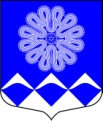 РОССИЙСКАЯ ФЕДЕРАЦИЯАДМИНИСТРАЦИЯ МУНИЦИПАЛЬНОГО ОБРАЗОВАНИЯПЧЕВСКОЕ СЕЛЬСКОЕ ПОСЕЛЕНИЕКИРИШСКОГО МУНИЦИПАЛЬНОГО РАЙОНАЛЕНИНГРАДСКОЙ ОБЛАСТИПОСТАНОВЛЕНИЕ12 января 2017 года                                                                                                     № 3  д. Пчева В соответствии с Указом Президента Российской Федерации от 01.07.2010г. № 821 «О комиссиях по соблюдению требований к служебному поведению федеральных государственных служащих и урегулированию конфликта интересов», постановлением администрации МО Пчевское сельское поселение   № 52 от 30.06.2014 года «О комиссии по соблюдению требований к служебному поведению муниципальных служащих муниципального образования Пчевское сельское поселение Киришского муниципального района ЛО и урегулированию конфликта интересов», ПОСТАНОВЛЯЮ: 	1.Внести в состав комиссии по соблюдению требований к служебному поведению муниципальных служащих  муниципального образования Пчевское сельское поселение Киришского муниципального района Ленинградской области и урегулированию конфликта интересов,  утвержденный постановлением  главы администрации Пчевского сельского поселения от 24.07.2014 № 64 следующие изменения:	1.1.Вывести из состава комиссии по соблюдению требований к служебному поведению муниципальных служащих  муниципального образования Пчевское сельское поселение Киришского муниципального района Ленинградской области и урегулированию конфликта интересов Попову Наталию Николаевну  – директора МОУ «Пчевская СОШ».1.2.Вывести из состава комиссии по соблюдению требований к служебному поведению муниципальных служащих  муниципального образования Пчевское сельское поселение Киришского муниципального района Ленинградской области и урегулированию конфликта интересов Смирнову Ирину Евгеньевну – специалиста администрации МО Пчевское сельское поселение.	1.3.Ввести в состав комиссии по соблюдению требований к служебному поведению муниципальных служащих  муниципального образования Пчевское сельское поселение Киришского муниципального района Ленинградской области и урегулированию конфликта интересов Кудрявцеву Людмилу Вячеславовну – директора МОУ «Пчевская СОШ».1.4.Ввести в состав комиссии по соблюдению требований к служебному поведению муниципальных служащих  муниципального образования Пчевское сельское поселение Киришского муниципального района Ленинградской области и урегулированию конфликта интересов Попову Татьяну Геннадьевну - председателя первичной организации  общества    инвалидов  муниципального образования   Пчевское сельское поселение.2. Настоящее постановление вступает в законную силу с момента подписания.3.   Контроль за исполнением настоящего постановления оставляю за собой.Глава администрации                                                                         Д.Н. ЛевашовРазослано: в дело-2, прокуратура.